Les sols, les matériauxDOMAINE(S) d’APPRENTISSAGE :     Explorer le monde                                                                 Mobiliser le langage dans toutes ses dimensionsLes sols, les matériauxDOMAINE(S) d’APPRENTISSAGE :     Explorer le monde                                                                 Mobiliser le langage dans toutes ses dimensionsLes sols, les matériauxEtape(s) : 3Objectifs spécifiquesDécouvrir différentes disciplines sportivesExplorer la matièreUtiliser un tableau à double entréeObjectifs langagiersCommuniquer avec les autres en se faisant comprendreObserver, décrireConstruire une phrase simple en utilisant des prépositions spatialesAcquérir un vocabulaire précis et spécifiqueBut  pour l’élèveTrier, décrire des images, les classer dans un tableau Dispositif/MatérielEn petit groupe1 tableau avec des images sur les revêtements, les sportsDéroulementDécouverte sous forme d’un jeu de memory, nombre d’images en fonction du niveau des élèvesComment peut-on classer ces images ? Mise en place d’échanges, de comparaisonClassement des images par revêtementsClassement des images par sports et/ou  par revêtementsClassement dans le tableauSimplification/ComplexificationEchanges sur les différents revêtementsEchanges sur le matériel de chaque discipline sportiveEchanges sur le lien entre les revêtements et les disciplines sportivesTravail sur les verbes d’actionTravail sur les autres types de revêtements connus des élèves Mise en place d’activités physiques en lien avec les images (hockey, jeux de raquettes, planche à roulettes, cyclo, lancers de précision)Les dalles,les pavés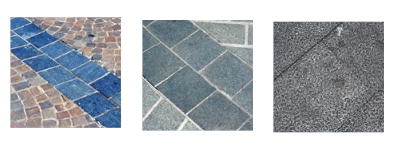 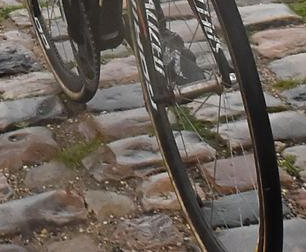 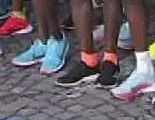 Le bois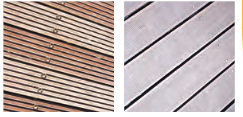 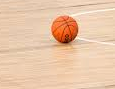 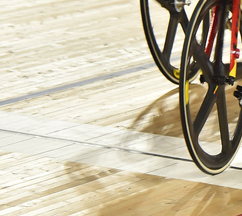 L’asphalte ou goudron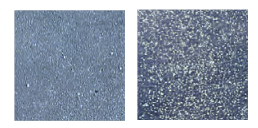 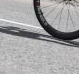 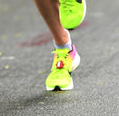 Le béton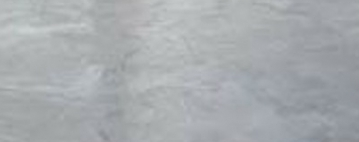 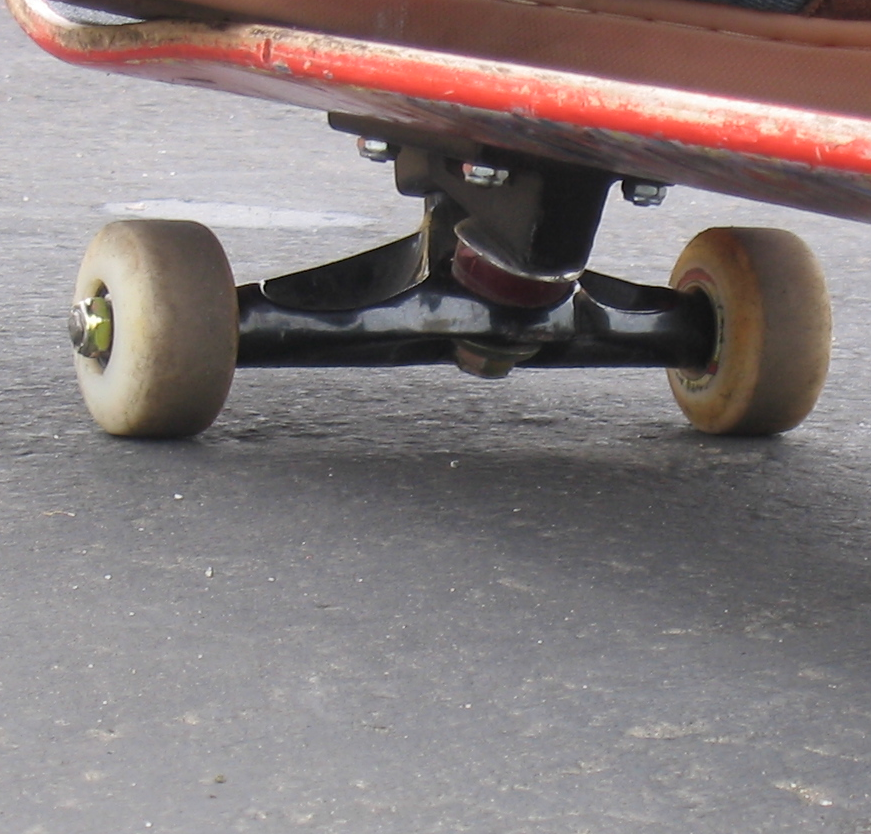 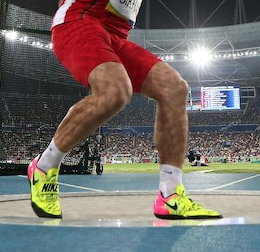 La terre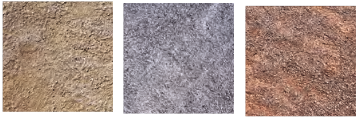 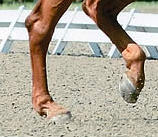 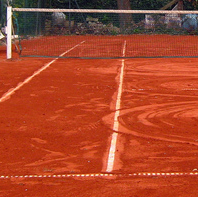 Les résines 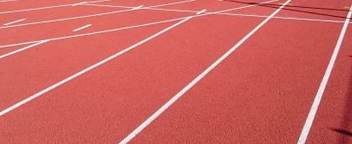 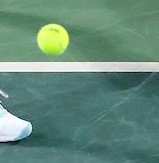 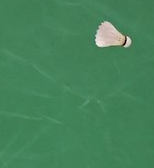 Le gazon synthétique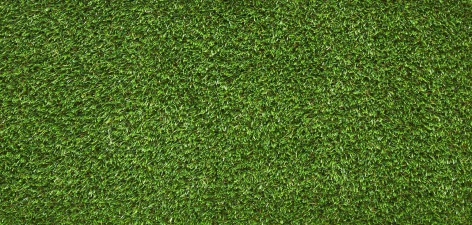 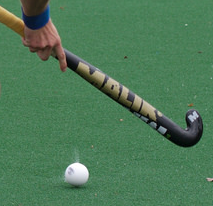 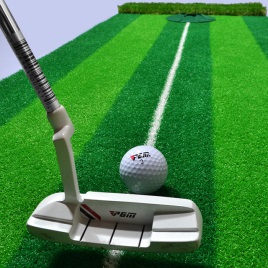 La pelouse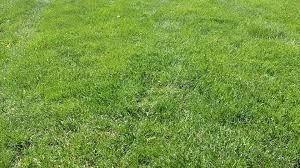 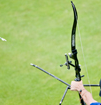 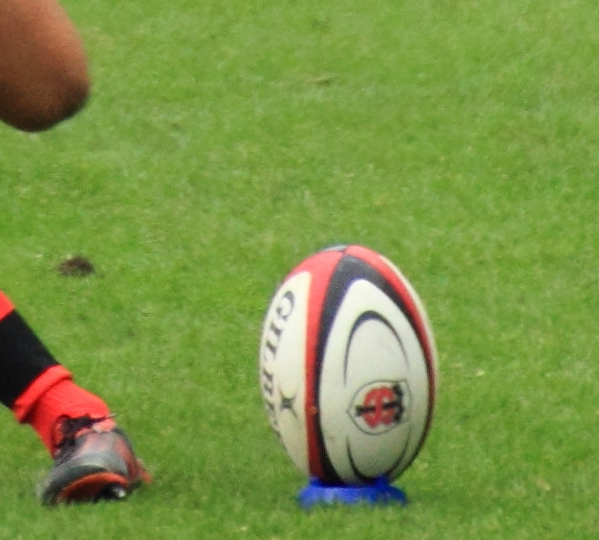 